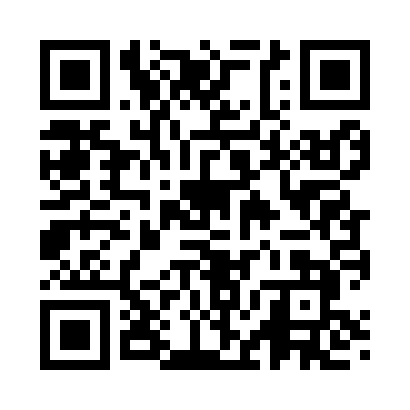 Prayer times for Ashippun, Wisconsin, USAWed 1 May 2024 - Fri 31 May 2024High Latitude Method: Angle Based RulePrayer Calculation Method: Islamic Society of North AmericaAsar Calculation Method: ShafiPrayer times provided by https://www.salahtimes.comDateDayFajrSunriseDhuhrAsrMaghribIsha1Wed4:165:4712:514:467:569:272Thu4:155:4512:514:467:579:283Fri4:135:4412:514:467:599:304Sat4:115:4312:514:478:009:325Sun4:095:4112:514:478:019:336Mon4:075:4012:514:478:029:357Tue4:065:3912:514:488:039:368Wed4:045:3712:514:488:049:389Thu4:025:3612:504:488:059:4010Fri4:015:3512:504:498:069:4111Sat3:595:3412:504:498:079:4312Sun3:575:3312:504:498:099:4413Mon3:565:3212:504:508:109:4614Tue3:545:3112:504:508:119:4715Wed3:535:3012:504:508:129:4916Thu3:515:2912:504:518:139:5017Fri3:505:2812:514:518:149:5218Sat3:485:2712:514:518:159:5419Sun3:475:2612:514:528:169:5520Mon3:465:2512:514:528:179:5721Tue3:445:2412:514:538:189:5822Wed3:435:2312:514:538:199:5923Thu3:425:2212:514:538:2010:0124Fri3:405:2212:514:548:2110:0225Sat3:395:2112:514:548:2210:0426Sun3:385:2012:514:548:2310:0527Mon3:375:1912:514:558:2410:0628Tue3:365:1912:514:558:2410:0829Wed3:355:1812:524:558:2510:0930Thu3:345:1812:524:558:2610:1031Fri3:335:1712:524:568:2710:11